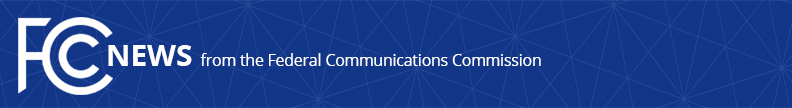 Media Contact: Jennifer Thompson, (202) 418-2400jennifer.thompson@fcc.govFor Immediate ReleaseCOMMISSIONER ROSENWORCEL ANNOUNCES STAFF CHANGES  -- WASHINGTON, February 1, 2016 – Today, Commissioner Jessica Rosenworcel announced the appointment of Marc Paul as Legal Advisor, with primary responsibility for media issues. 
Commissioner Rosenworcel said: “I am delighted that Marc is joining my office. Marc’s strong background in communications policy and mix of experience in the public and private sector will mean good counsel for my office and excellent support for the work of the Commission.” Mr. Paul previously served as Of Counsel at Lukas, Nace, Gutierrez & Sachs LLP, where he practiced communications law. Prior to that, Mr. Paul was Senior Counsel to U.S. Senator Frank Lautenberg of New Jersey. In that role, he was responsible for all media, telecommunications, and Internet issues, including issues arising in the Senate Committee on Commerce, Science, and Transportation. Prior to serving on Capitol Hill, Mr. Paul practiced law in the Telecom, Media, and Internet group of Steptoe & Johnson LLP. He graduated Phi Beta Kappa from Cornell University and earned his law degree from the University of Pennsylvania Law School###
Office of Commissioner Rosenworcel: (202) 418-2400TTY: (888) 835-5322Twitter: @JRosenworcelwww.fcc.gov/leadership/jessica-rosenworcelThis is an unofficial announcement of Commission action.  Release of the full text of a Commission order constitutes official action.  See MCI v. FCC, 515 F.2d 385 (D.C. Cir. 1974).